6A Groupe 1Travail d’anglais pendant la semaine du 18 au 22 octobre(Pendant que le Groupe 2 est en classe)À l’aide des documents, fais la correction du travail donné pendant le confinementDevoir à rendre sur feuille (la présentation est à soigner !) : écris un paragraphe en anglais pour présenter ton personnage préféré (My favourite character is…). Donne son nom, son âge, sa date d’anniversaire. Dis d’où il vient. Ensuite, décris le physiquement (taille, corpulence, cheveux, yeux, vêtements ….). Enfin, parle de ses talents (ce qu’il sait très bien faire, un peu ou pas du tout). Si tu as des images de ton personnage préféré, colle-les sur ton devoir. Fais-en sorte que ton devoir soit beau et bien illustré (décoré). Si tu es bon en dessin, tu peux aussi le dessiner. ATTENTION : Tu devras rendre ce devoir le lundi 25 Octobre. Il sera évalué !Dans ton livre apprends le vocabulaire p 39 (Sports, Circus skills, Arts)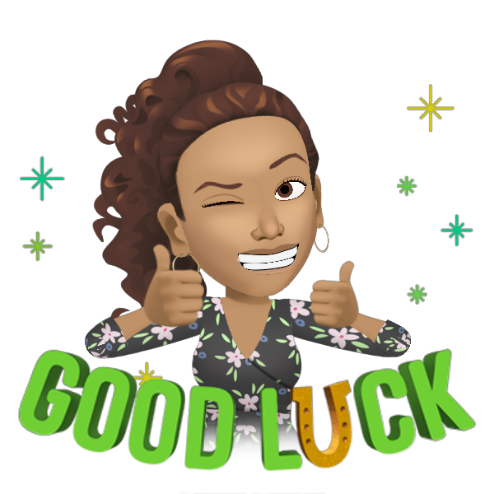 